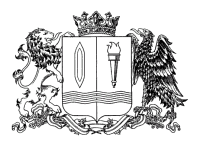 ПРАВИТЕЛЬСТВО ИВАНОВСКОЙ ОБЛАСТИПОСТАНОВЛЕНИЕот _______________ № _______-пг. ИвановоО внесении изменений в постановление Правительства Ивановской области от 19.08.2021 № 381-п «Об утверждении Порядка предоставления субсидий на стимулирование производства льна-долгунца и (или) технической конопли»В соответствии с постановлениями Правительства Российской Федерации от 14.07.2012 № 717 «О Государственной программе развития сельского хозяйства и регулирования рынков сельскохозяйственной продукции, сырья и продовольствия», 18.09.2020 № 1492 «Об общих требованиях к нормативным правовым актам, муниципальным правовым актам, регулирующим предоставление субсидий, в том числе грантов 
в форме субсидий, юридическим лицам, индивидуальным предпринимателям, а также физическим лицам - производителям товаров, работ, услуг, и о признании утратившими силу некоторых актов Правительства Российской Федерации и отдельных положений некоторых актов Правительства Российской Федерации» Правительство Ивановской области п о с т а н о в л я е т:Внести в постановление Правительства Ивановской области 
от 19.08.2021 № 381-п «Об утверждении Порядка предоставления субсидий на стимулирование производства льна-долгунца и (или) технической конопли» следующие изменения:В приложении к постановлению:1.1.1. В пункте 1.1 раздела 1 слово «, целей» исключить.1.1.2. В пункте 2.1 раздела 2:В абзаце первом слова «10 октября» заменить словами 
«1 ноября».Подпункт «а» изложить в следующей редакции:«а) сроков проведения отбора, а также информации о возможности проведения нескольких этапов отбора с указанием сроков и порядка их проведения;».Дополнить подпунктом «а(1)» следующего содержания:«а(1)) даты начала подачи или окончания приема предложений (заявок) участников отбора, которая не может быть ранее 30-го календарного дня, следующего за днем размещения объявления 
о проведении отбора;». В подпункте «и» пункта 2.2.1 слова «допущенных 
к использованию по Центральному региону» исключить.В абзаце одиннадцатом пункта 3.3 слова «допущенных 
к использованию по 3 региону допуска» исключить.В пункте 3.5 слово «, целей» исключить.В разделе 5:В наименовании слово «, целей» исключить.Пункт 5.1 изложить в следующей редакции:«5.1. Департамент осуществляет проверку соблюдения получателями субсидий порядка и условий предоставления субсидии, 
в том числе в части достижения результатов предоставления субсидии. Органы государственного финансового контроля Ивановской области осуществляют проверку соблюдения получателями субсидий порядка и условий предоставления субсидии в соответствии со статьями 268.1 и 269.2 Бюджетного кодекса Российской Федерации.Выражение согласия получателя субсидии на осуществление указанных в настоящем пункте проверок осуществляется путем подписания соглашения.».В приложении 1 к Порядку слова «от ________ № ___ - п» заменить словами «от 19.08.2021 № 381-п».В приложении 2 к Порядку слова «допущенных 
к использованию по 3 региону допуска» исключить.В приложении 5 к Порядку слова «допущенных 
к использованию по Центральному региону» исключить. Приостановить до 01.01.2023 действие подпункта «а» пункта 2.2 Порядка предоставления субсидий на стимулирование производства льна-долгунца и (или) технической конопли и подпункта «а» приложения 1 к Порядку предоставления субсидий на стимулирование производства льна-долгунца и (или) технической конопли.ГубернаторИвановской областиС.С. Воскресенский